                      Middlesex Junior League Match 9&UNDER Scorecard 2020-21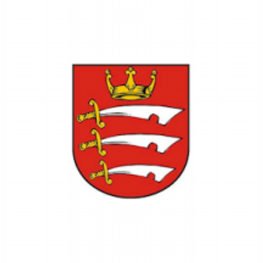 Winning captain to input the result online within 48 hours of the match (Captain to retain scorecard)R1 Singles NominationsR1 Singles NominationsR1 Singles NominationsR1 Singles NominationsR1 Singles NominationsR1 Singles NominationsR1 Singles NominationsR1 Singles NominationsR1 Singles NominationsR1 Singles NominationsR1 Singles NominationsR1 Singles NominationsResultResultResultFull Player NameBritish Tennis Membership NumberBritish Tennis Membership NumberBritish Tennis Membership NumberBritish Tennis Membership NumberBritish Tennis Membership NumberBritish Tennis Membership NumberBritish Tennis Membership NumberBritish Tennis Membership NumberBritish Tennis Membership NumberRatingFull Player NameFull Player NameFull Player NameFull Player NameBritish Tennis Membership NumberBritish Tennis Membership NumberBritish Tennis Membership NumberBritish Tennis Membership NumberBritish Tennis Membership NumberBritish Tennis Membership NumberBritish Tennis Membership NumberBritish Tennis Membership NumberBritish Tennis Membership NumberBritish Tennis Membership NumberBritish Tennis Membership NumberBritish Tennis Membership NumberBritish Tennis Membership NumberBritish Tennis Membership NumberBritish Tennis Membership NumberBritish Tennis Membership NumberBritish Tennis Membership NumberBritish Tennis Membership NumberBritish Tennis Membership NumberBritish Tennis Membership NumberBritish Tennis Membership NumberBritish Tennis Membership NumberBritish Tennis Membership NumberBritish Tennis Membership NumberBritish Tennis Membership NumberRatingRatingScoreE.g.  10-4ScoreE.g.  10-4ScoreE.g.  10-4WinnerS1S1Home /  AwayS2S2Home /  AwayS3S3Home /  AwayS4S4Home /  AwayR2 Singles RubbersR2 Singles RubbersS1S2S2S2Home / AwayHome / AwayS2S1S1S1Home / AwayHome / AwayS3S4S4S4Home / AwayHome / AwayS4S3S3S3Home / AwayHome / AwayR3 Singles RubbersR3 Singles RubbersS1S3S3Home / AwayS2S4S4Home / AwayS3S1S1Home / AwayS4S2S2Home / AwayR4 Singles RubbersR4 Singles RubbersS1S4S4Home / AwayS2S3S3Home / AwayS3S2S2Home / AwayS4S1S1Home / AwayR5 DOUBLES RUBBERS Player 1&2 play against Player 1&2. Player 3&4 plays against Player 3&4.R5 DOUBLES RUBBERS Player 1&2 play against Player 1&2. Player 3&4 plays against Player 3&4.R5 DOUBLES RUBBERS Player 1&2 play against Player 1&2. Player 3&4 plays against Player 3&4.R5 DOUBLES RUBBERS Player 1&2 play against Player 1&2. Player 3&4 plays against Player 3&4.R5 DOUBLES RUBBERS Player 1&2 play against Player 1&2. Player 3&4 plays against Player 3&4.R5 DOUBLES RUBBERS Player 1&2 play against Player 1&2. Player 3&4 plays against Player 3&4.R5 DOUBLES RUBBERS Player 1&2 play against Player 1&2. Player 3&4 plays against Player 3&4.R5 DOUBLES RUBBERS Player 1&2 play against Player 1&2. Player 3&4 plays against Player 3&4.R5 DOUBLES RUBBERS Player 1&2 play against Player 1&2. Player 3&4 plays against Player 3&4.R5 DOUBLES RUBBERS Player 1&2 play against Player 1&2. Player 3&4 plays against Player 3&4.R5 DOUBLES RUBBERS Player 1&2 play against Player 1&2. Player 3&4 plays against Player 3&4.R5 DOUBLES RUBBERS Player 1&2 play against Player 1&2. Player 3&4 plays against Player 3&4.R5 DOUBLES RUBBERS Player 1&2 play against Player 1&2. Player 3&4 plays against Player 3&4.R5 DOUBLES RUBBERS Player 1&2 play against Player 1&2. Player 3&4 plays against Player 3&4.R5 DOUBLES RUBBERS Player 1&2 play against Player 1&2. Player 3&4 plays against Player 3&4.R5 DOUBLES RUBBERS Player 1&2 play against Player 1&2. Player 3&4 plays against Player 3&4.R5 DOUBLES RUBBERS Player 1&2 play against Player 1&2. Player 3&4 plays against Player 3&4.R5 DOUBLES RUBBERS Player 1&2 play against Player 1&2. Player 3&4 plays against Player 3&4.R5 DOUBLES RUBBERS Player 1&2 play against Player 1&2. Player 3&4 plays against Player 3&4.R5 DOUBLES RUBBERS Player 1&2 play against Player 1&2. Player 3&4 plays against Player 3&4.R5 DOUBLES RUBBERS Player 1&2 play against Player 1&2. Player 3&4 plays against Player 3&4.R5 DOUBLES RUBBERS Player 1&2 play against Player 1&2. Player 3&4 plays against Player 3&4.R5 DOUBLES RUBBERS Player 1&2 play against Player 1&2. Player 3&4 plays against Player 3&4.R5 DOUBLES RUBBERS Player 1&2 play against Player 1&2. Player 3&4 plays against Player 3&4.R5 DOUBLES RUBBERS Player 1&2 play against Player 1&2. Player 3&4 plays against Player 3&4.R5 DOUBLES RUBBERS Player 1&2 play against Player 1&2. Player 3&4 plays against Player 3&4.R5 DOUBLES RUBBERS Player 1&2 play against Player 1&2. Player 3&4 plays against Player 3&4.R5 DOUBLES RUBBERS Player 1&2 play against Player 1&2. Player 3&4 plays against Player 3&4.R5 DOUBLES RUBBERS Player 1&2 play against Player 1&2. Player 3&4 plays against Player 3&4.R5 DOUBLES RUBBERS Player 1&2 play against Player 1&2. Player 3&4 plays against Player 3&4.R5 DOUBLES RUBBERS Player 1&2 play against Player 1&2. Player 3&4 plays against Player 3&4.R5 DOUBLES RUBBERS Player 1&2 play against Player 1&2. Player 3&4 plays against Player 3&4.R5 DOUBLES RUBBERS Player 1&2 play against Player 1&2. Player 3&4 plays against Player 3&4.R5 DOUBLES RUBBERS Player 1&2 play against Player 1&2. Player 3&4 plays against Player 3&4.R5 DOUBLES RUBBERS Player 1&2 play against Player 1&2. Player 3&4 plays against Player 3&4.R5 DOUBLES RUBBERS Player 1&2 play against Player 1&2. Player 3&4 plays against Player 3&4.R5 DOUBLES RUBBERS Player 1&2 play against Player 1&2. Player 3&4 plays against Player 3&4.R5 DOUBLES RUBBERS Player 1&2 play against Player 1&2. Player 3&4 plays against Player 3&4.R5 DOUBLES RUBBERS Player 1&2 play against Player 1&2. Player 3&4 plays against Player 3&4.R5 DOUBLES RUBBERS Player 1&2 play against Player 1&2. Player 3&4 plays against Player 3&4.R5 DOUBLES RUBBERS Player 1&2 play against Player 1&2. Player 3&4 plays against Player 3&4.R5 DOUBLES RUBBERS Player 1&2 play against Player 1&2. Player 3&4 plays against Player 3&4.R5 DOUBLES RUBBERS Player 1&2 play against Player 1&2. Player 3&4 plays against Player 3&4.R5 DOUBLES RUBBERS Player 1&2 play against Player 1&2. Player 3&4 plays against Player 3&4.R5 DOUBLES RUBBERS Player 1&2 play against Player 1&2. Player 3&4 plays against Player 3&4.R5 DOUBLES RUBBERS Player 1&2 play against Player 1&2. Player 3&4 plays against Player 3&4.R5 DOUBLES RUBBERS Player 1&2 play against Player 1&2. Player 3&4 plays against Player 3&4.R5 DOUBLES RUBBERS Player 1&2 play against Player 1&2. Player 3&4 plays against Player 3&4.R5 DOUBLES RUBBERS Player 1&2 play against Player 1&2. Player 3&4 plays against Player 3&4.R5 DOUBLES RUBBERS Player 1&2 play against Player 1&2. Player 3&4 plays against Player 3&4.D1D1D1Home / AwayD2D2D2Home / AwayHome Captain:(PRINT)Away Captain:(PRINT)WinningTeam:Home Captain:(SIGN)Away Captain:(SIGN)Result: